Posti- ja logistiikka-alan unioni PAUnToimihenkilöt rypau.pkstoimihenkilot@outlook.comwww.pauntoimihenkilot.pau.fi					0423 / 25.04.2023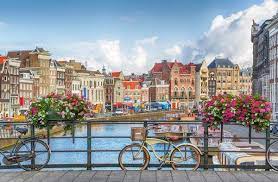 JÄSENMATKA  AMSTERDAMIIN  18.- 20.8.2023Ilmoittautuneita matkalle tuli paljon ja koska paikkoja on vain 25, niin toimikunta kävi ilmoittautumisjärjestyksessä tulleet nimet läpi ja kriteerit täyttyivät sinun kohdalla, joten olet saanut lentolipun Amsterdamin matkalle. Jos kuitenkaan et halua sitä ottaa vastaan, niin laita siitä meille pikaisesti tieto, niin annamme sen seuraavalle ilmoittautuneelle, joka täyttää kriteerit.Tämä on matkavahvistus ja voit maksaa omavastuuosuuden 100 euroa Posti- ja logistiikka-alan unioni PAUn Toimihenkilöt ry:n tilille DANSKEBANK   FI51 8000 1101 1413 24.  Laita tilin viestikohtaan maksajan nimi.  Kun maksu on tullut osaston tilille, vahvistamme vielä antamaasi sähköpostiosoitteeseen, että maksu on saapunut.Matka sisältää Finnairin meno - paluu lennot, yhteiskuljetukset Amsterdamissa ja hotellimajoituksen 2 hh Room Mate Aitana Hotel:ssa.  Majoitukseen sisältyy aamupala. Lento AY 1301 lähtee Helsinki-Vantaalta perjantaina 18.8. klo 08:10 ja paluulento AY 1306 Amsterdamista Schipholin lentoasemalta sunnuntaina 20.8. klo 18:50. Amsterdamin lentoasemalta siirrymme yhteiskuljetuksella hotellille, jossa menemme meille varattuun kokoustilaan ja käymme läpi ajankohtaisia asioita.  Muuta järjestettyä ohjelmaa ei ole, vaan kukin voi suunnitella päivät oman maun mukaan. Myöskään ruokailut eivät kuulu matkan hintaan, vaan jokainen vastaa niistä itse. Jos ilmoittautumisen jälkeen joudut perumaan matkan, niin perumisen voi tehdä ilman kuluja 30.6.2023 asti. Tämän jälkeen vain lääkärin todistuksella tai muussa tapauksessa joudut maksamaan koko matkan hinnan.Passin ja tarvittavat vakuutukset on kunkin hankittava itse.Tarkemmat ohjeet mm. lentolippujen jakamisesta toimitetaan lähtijöille elokuun alkupuolella.Ystävällisin terveisin, toimikunta